             ARTES LOGOMARCA JORNAL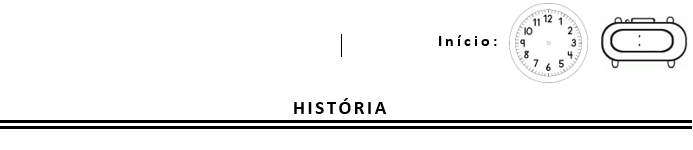          ESTA ATIVIDADE SERÁ ONLINE.Vamos fazer a logomarca para o NOSSO Jornal .O que é uma logomarca?Logomarca, ou simplesmente logo, é a representação gráfica do nome de uma empresa ou marca, que determina a sua identidade visual e tem como objetivo facilitar o seu reconhecimento. Uma logomarca dá sentido à marca em questão, identificando-a e definindo-a no tempo e no espaço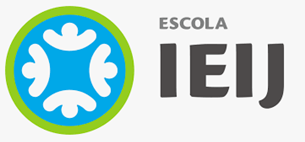 Você conhece a logomarca do IEIJ? Agora, seguindo as orientações durante a aula, todos  confeccionarão ao mesmo tempo, porém cada um fará sua  logomarca para o jornal do IEIJ.                                                                                      Bom trabalho!Depois faremos a escolha por votação, entre todas as logomarcas criadas pelos alunos do Fundamental I.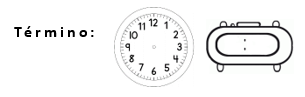 